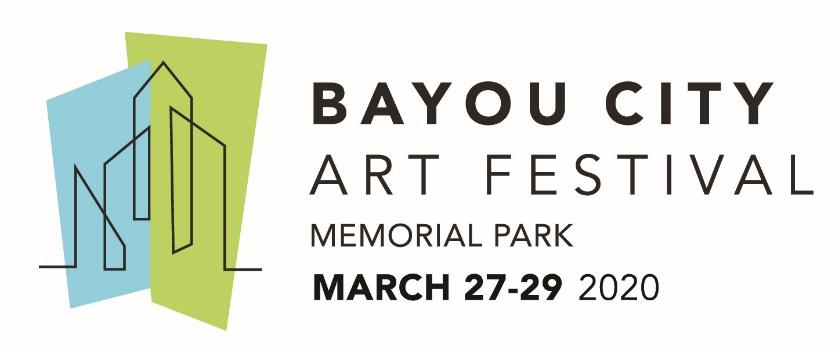 Media ContactKim PadgettThe Padgett Group713-588-4130kim@thepadgettgroup.comArt Colony Association Announces Bayou City Art Festival Memorial Park Featured Artist: McKenzie FiskFriday-Sunday, March 27-29, 2020HOUSTON (December 10, 2019) – The Art Colony Association, Inc. (ACA) has announced the Bayou City Art Festival Memorial Park 2020 featured artist is McKenzie Fisk, a painter from Los Angeles. Fisk along with 300 artists from around the country representing 19  disciplines will showcase their art at Bayou City Art Festival Memorial Park. The festival benefits Houston nonprofits, and will be held on Friday-Sunday, March 27-29, 2020. 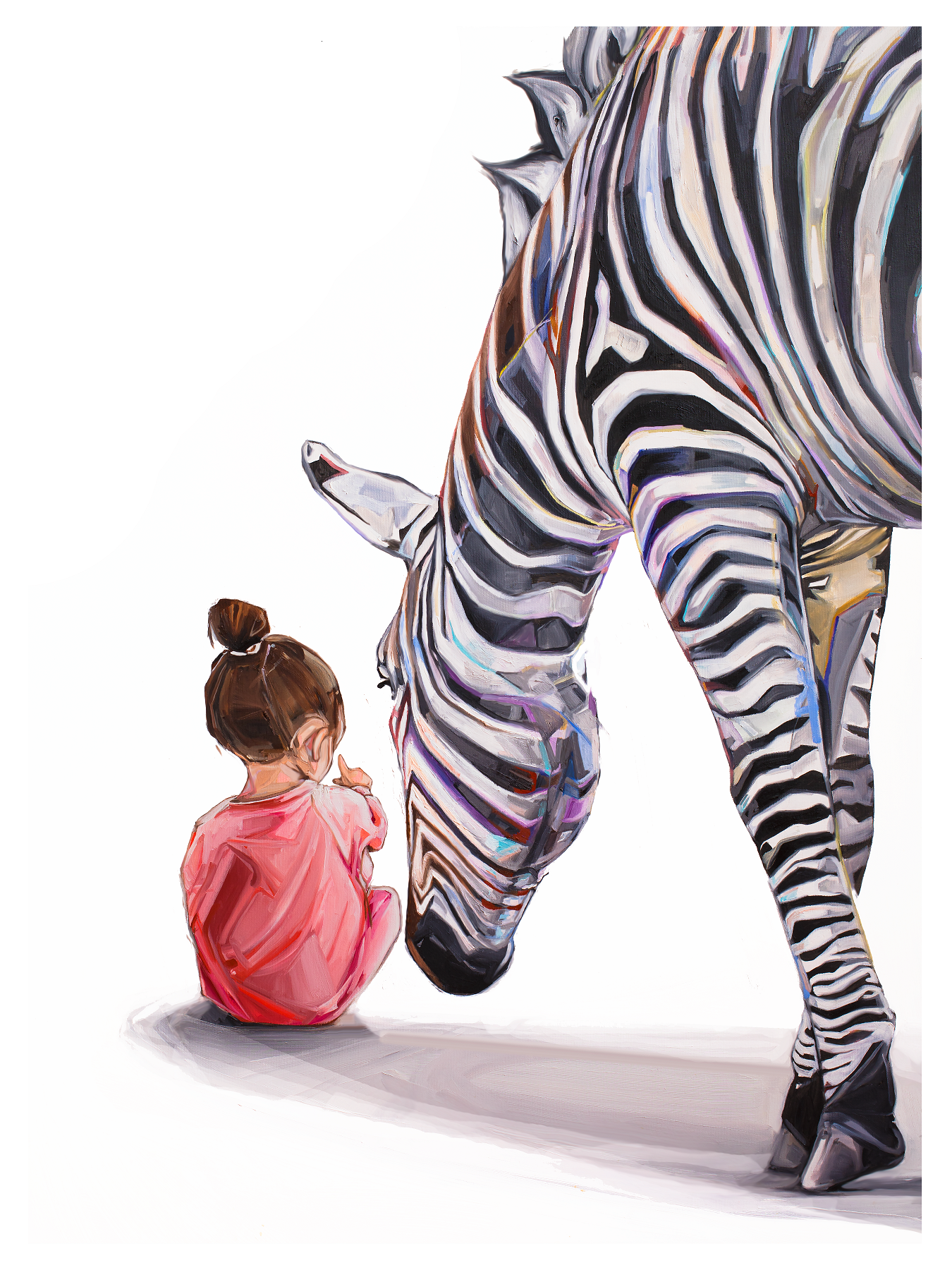 Fisk knew she wanted to grow up to be an artist. As an adult, she neglected her passion for art   a Bachelor’s in Microbiology and Fine Artaster’s in Physiology from Columbia University in New York City. Fisk began painting in her free time. She quickly  that art  as intellectual as science and  her happiness  painting. Realizing the stories behind her art and its aesthetics, she decided to follow her heart.  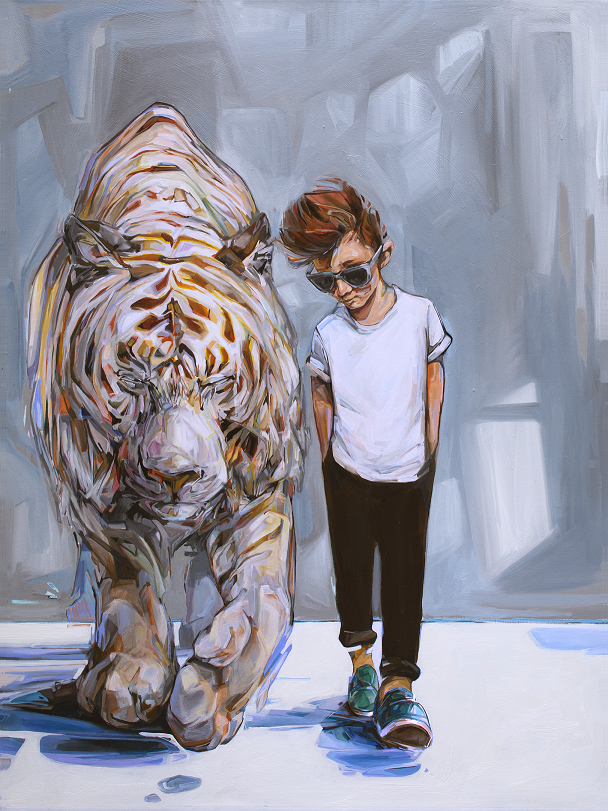 In 2014, she sold her company and moved to California. Using geometric shapes along with bright colors, Fisk paints both children and animals in relatable moments as they experience life with new eyes. She captures innocence while exploring and enjoying life’s simple pleasures.  adds slightly broken pieces in her work to demonstrate 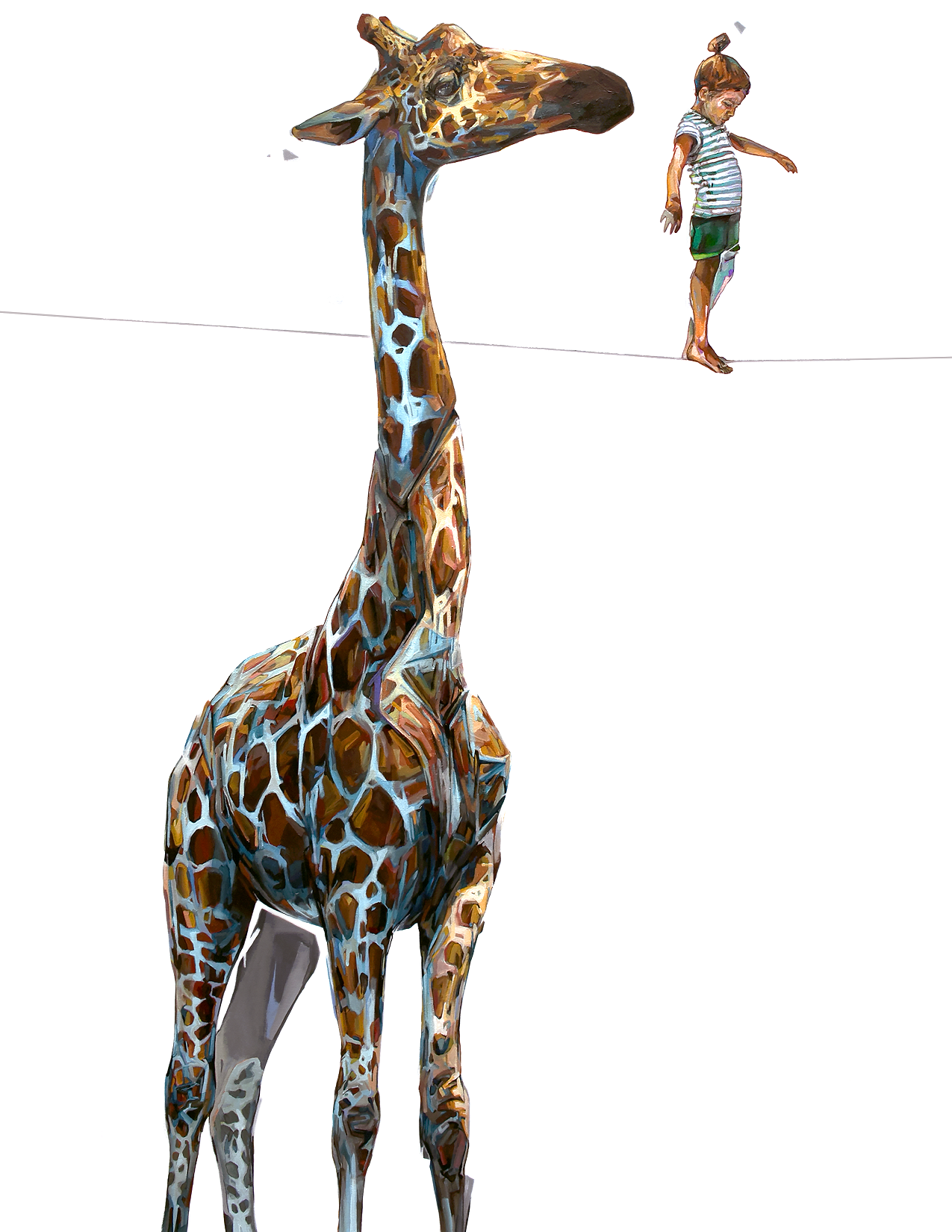 As one of the nation’s premier outdoor fine art events, Bayou City Art Festival Memorial Park guests with the opportunity to meet artists, view original works, and purchase  art, prints, jewelry, sculptures, functional art and more. The three-day festival features live music, local food vendors and food trucks, beverages, entertainment, a Children’s Creative Zone and much more. An exhibition of student artwork composed of the top 30 finalists from the Middle School Art Competition will also be featured.Online tickets are now at www.artcolonyassociation.org. Tickets online are $12 for adults and $5 for children 6 – 12; children five and under are free. wo-day passes for $20 and family passes (two adults, two children tickets) for $30. at the gate  $15 cash$16 credit card.For updatesfollow the official event hashtags #HouArtFest and #BCAF, like the Facebook page, or follow on Twitter and Instagram. Also, subscribe to our newsletter here.###